[Ime]Lični dnevnik[Da biste zamenili tekst čuvara mesta na ovoj stranici, samo izaberite red teksta i počnite da kucate.][Datum][Započnite odmah][Za najbolje rezultate prilikom izbora teksta za kopiranje ili uređivanje, nemojte da uključite razmak sa desne strane znakova u izbor. Da biste zamenili uzorak fotografije svojom fotografijom, samo je izbrišite. Zatim na kartici „Umetanje“ odaberite stavku „Slika“]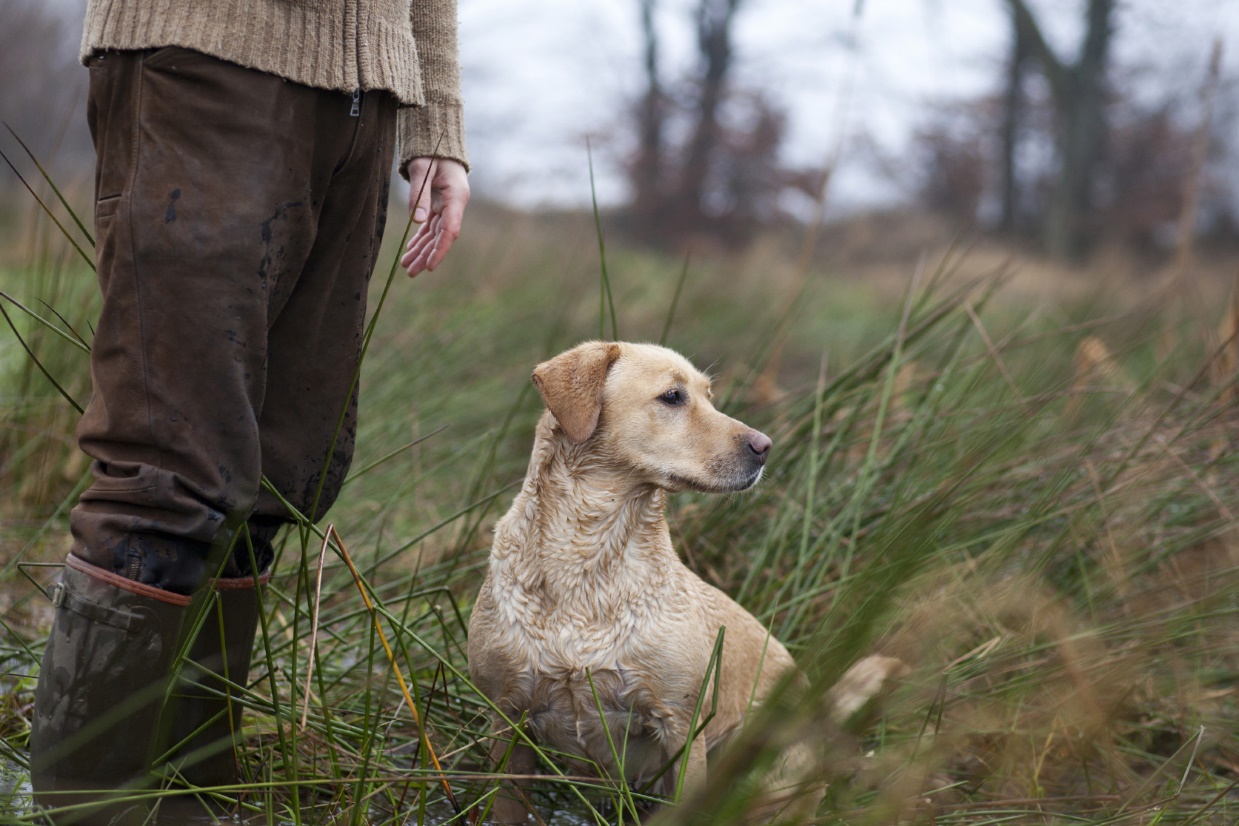 